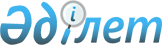 О внесении изменений в решение 10 сессии Бухар-Жырауского районного Маслихата от 19 декабря 2008 года N 6 "О районном бюджете на 2009 год"
					
			Утративший силу
			
			
		
					Решение 12 сессии Бухар-Жырауского районного маслихата Карагандинской области от 1 февраля 2009 года N 5. Зарегистрировано Управлением юстиции Бухар-Жырауского района Карагандинской области 26 февраля 2009 года N 8-11-72. Утратило силу в связи с истечением срока действия - (письмо аппарата Бухар-Жырауского районного маслихата Карагандинской области от 06 апреля 2011 года № 1-10/83)      Сноска. Утратило силу в связи с истечением срока действия - (письмо аппарата Бухар-Жырауского районного маслихата Карагандинской области от 06.04.2011 № 1-10/83).

      В соответствии с Бюджетным кодексом Республики Казахстан от 4 декабря 2008 года, Законом Республики Казахстан "О местном государственном управлении и самоуправлении в Республике Казахстан" от 23 января 2001 года, районный маслихат РЕШИЛ:

      Сноска. Преамбула с изменениями, внесенными решением Бухар Жырауского районного маслихата Карагандинской области от 21.07.2009 N  7 (порядок введения в действие см. в пункте 2).



      1. Внести в решение 10 сессии Бухар-Жырауского районного Маслихата от 19 декабря 2008 года N 6 "О районном бюджете на 2009 год" (зарегистрировано в Реестре государственной регистрации нормативных правовых актов за N 8-11-65, опубликовано в районной газете "Сарыарка" N 2 от 17 января 2009 года, N 3 от 24 января 2009 года) следующие изменения:

      1) в пункте 1:

      в подпункте 1):

      цифру "2830881" заменить цифрой "2828881";

      цифру "2215723" заменить цифрой "2213723";

      в подпункте 2):

      цифру "2845998" заменить цифрой "2844027";

      в подпункте 5):

      цифру "36000" заменить цифрой "36029";

      в подпункте 6):

      цифру "36000" заменить цифрой "36029";

      2) пункте 12:

      цифру "6000" заменить цифрой "4000";

      3) приложения 1, 2 к указанному решению изложить в новой редакции согласно приложениям 1, 2 к настоящему решению.



      2. Настоящее решение вводится в действие с 1 января 2009 года.      Исполняющий обязанности

      председателя сессии,

      Секретарь Маслихата                        А. Джунуспеков

Приложение 1

к решению 12 сессии

Бухар-Жырауского

районного Маслихата

от 1 февраля 2009 года N 5Приложение 1

к решению 10 сессии

Бухар-Жырауского

районного Маслихата

от 19 декабря 2008 года N 6

Районный бюджет на 2009 год.

Приложение 2

к решению 12 сессии

Бухар-Жырауского

районного Маслихата

от 1 февраля 2009 года N 5Приложение 2

к решению 10 сессии

Бухар-Жырауского

районного Маслихата

от 19 декабря 2008 года N 6

Перечень текущих бюджетных программ районного бюджета на 2009 год
					© 2012. РГП на ПХВ «Институт законодательства и правовой информации Республики Казахстан» Министерства юстиции Республики Казахстан
				КатегорияКатегорияКатегорияКатегорияКатегорияКатегорияСуммаКлассКлассКлассКлассКлассСуммаПодклассПодклассПодклассПодклассСуммаСпецификаСпецификаСпецификаСуммаДата окончания действияДата окончания действияСуммаНаименование12345671. Поступления2828881Доходы28288811Налоговые поступления60742401Подоходный налог1457012Индивидуальный подоходный налог14570101Индивидуальный подоходный налог с доходов, облагаемых у источника выплаты13074102Индивидуальный подоходный налог с доходов, не облагаемых у источника выплаты1460003Индивидуальный подоходный налог с физических лиц, осуществляющих деятельность по разовым талонам36003Социальный налог2874701Социальный налог28747001Социальный налог28747004Hалоги на собственность1558741Hалоги на имущество12185001Налог на имущество юридических лиц и индивидуальных предпринимателей12000002Hалог на имущество физических лиц18503Земельный налог887802Земельный налог с физических лиц на земли населенных пунктов300003Земельный налог на земли промышленности, транспорта, связи, обороны и иного несельскохозяйственного назначения232307Земельный налог с юридических лиц и индивидуальных предпринимателей, частных нотариусов и адвокатов на земли сельскохозяйственного назначения15008Земельный налог с юридических лиц, индивидуальных предпринимателей, частных нотариусов и адвокатов на земли населенных пунктов34054Hалог на транспортные средства1990101Hалог на транспортные средства с юридических лиц290102Hалог на транспортные средства с физических лиц170005Единый земельный налог524501Единый земельный налог524505Внутренние налоги на товары, работы и услуги148642Акцизы85296Бензин (за исключением авиационного) реализуемый юридическими и физическими лицами в розницу, а также используемый на собственные производственные нужды77597Дизельное топливо, реализуемое юридическими и физическими лицами в розницу, а также используемое на собственные производственные нужды773Поступления за использование природных и других ресурсов1000015Плата за пользование земельными участками100004Сборы за ведение предпринимательской и профессиональной деятельности401201Сбор за государственную регистрацию индивидуальных предпринимателей63302Лицензионный сбор за право занятия отдельными видами деятельности75003Сбор за государственную регистрацию юридических лиц и учетную регистрацию филиалов и представительств, а также их перерегистрацию12105Сбор за государственную регистрацию залога движимого имущества и ипотеки судна или строящегося судна4414Сбор за государственную регистрацию транспортных средств, а также их перерегистрацию53518Сбор за государственную регистрацию прав на недвижимое имущество и сделок с ним192908Обязательные платежи, взимаемые за совершение юридически значимых действий и (или) выдачу документов уполномоченными на то государственными органами или должностными лицами35151Государственная пошлина351502Государственная пошлина, взимаемая с подаваемых в суд исковых заявлений, заявлений особого искового производства, заявлений (жалоб) по делам особого производства, заявлений о вынесении судебного приказа, заявлений о выдаче дубликата исполнительного листа, заявлений о выдаче исполнительных листов на принудительное исполнение решений третейских (арбитражных) судов и иностранных судов, заявлений о повторной выдаче копий судебных актов, исполнительных листов и иных документов, за исключением государственной пошлины с подаваемых в суд исковых заявлений к государственным учреждениям.189704Государственная пошлина, взимаемая за регистрацию актов гражданского состояния, а также за выдачу гражданам справок и повторных свидетельств о регистрации актов гражданского состояния и свидетельств в связи с изменением, дополнением, и восстановлением записей актов гражданского состояния.68405Государственная пошлина, взимаемая за оформление документов на право выезда за границу на постоянное место жительства и приглашение в Республику Казахстан лиц из других государств, а также за внесение изменений в эти документы1607Государственная пошлина, взимаемая за оформление документов о приобретении гражданства Республики Казахстан, восстановлении гражданства Республики Казахстан и прекращении гражданства Республики Казахстан2608Государственная пошлина, взимаемая за регистрацию место жительства85710Государственная пошлина, взимаемая за регистрацию и перерегистрацию каждой единицы гражданского, служебного оружия физических и юридических лиц (за исключением холодного охотничьего, сигнального, огнестрельного бесствольного, механических распылителей, аэрозольных и других устройств, снаряженных слезоточивыми или раздражающими веществами, пневматического оружия с дульной энергией не более 7.5 Дж и калибра до 4.5 мм включительно)1512Государственная пошлина, за выдачу разрешений на хранение или хранение и ношение, транспортировку, ввоз на территорию Республики Казахстан и вывоз из Республики Казахстан оружия и патронов к нему202Неналоговые поступления173401Доходы от государственной собственности14745Доходы от аренды имущества, находящегося в государственной собственности147404Доходы от аренды имущества, находящегося в коммунальной собственности147402Поступления от реализации товаров (работ, услуг) государственными учреждениями, финансируемыми из государственного бюджета2401Поступления от реализации товаров (работ, услуг) государственными учреждениями, финансируемыми из государственного бюджета24002Поступления от реализации услуг, предоставляемых государственными учреждениями, финансируемыми из местного бюджета24006Прочие неналоговые поступления201Прочие неналоговые поступления2009Другие неналоговые поступления в местный бюджет203Поступления от продажи основного капитала600003Продажа земли и нематериальных активов60001Продажа земли600001Поступления от продажи земельных участков60004Поступления трансфертов221372302Трансферты из вышестоящих органов государственного управления22137232Трансферты из областного бюджета221372301Целевые текущие трансферты9265402Целевые трансферты на развитие25793203Субвенции185876004Трансферты на компенсацию потерь в связи с принятием законодательства4377Функциональная группаФункциональная группаФункциональная группаФункциональная группаФункциональная группаФункциональная группаСумма тыс. тенгеПодфункцияПодфункцияПодфункцияПодфункцияПодфункцияСумма тыс. тенгеАдминистратор бюджетных программАдминистратор бюджетных программАдминистратор бюджетных программАдминистратор бюджетных программСумма тыс. тенгеПрограммаПрограммаПрограммаСумма тыс. тенгеПодпрограммаПодпрограммаСумма тыс. тенгеНаименованиеСумма тыс. тенге1234567II. Расходы2864910Затраты28649101Государственные услуги общего характера24179801Представительные, исполнительные и другие органы, выполняющие общие функции государственного управления214481112Аппарат маслихата района (города областного значения)13787001Обеспечение деятельности маслихата района (города областного значения)13481003Аппараты местных органов12587100Депутатская деятельность894002Создание информационных систем306122Аппарат акима района (города областного значения)38745001Обеспечение деятельности акима района (города областного значения)37905003Аппараты местных органов37765007Повышение квалификации государственных служащих140002Создание информационных систем840123Аппарат акима района в городе, города районного значения, поселка, аула (села), аульного (сельского) округа161949001Функционирование аппарата акима района в городе, города районного значения, поселка, аула(села), аульного (сельского) округа161949003Аппараты местных органов160819007Повышение квалификации государственных служащих113002Финансовая деятельность12883452Отдел финансов района (города областного значения)12883001Обеспечение деятельности Отдела финансов8642003Аппараты местных органов8627007Повышение квалификации государственных служащих15002Создание информационных систем546003Проведение оценки имущества в целях налогооблажения728011Учет, хранение, оценка и реализация имущества, поступившего в коммунальную собственность296705Планирование и статистическая деятельность14434453Отдел экономики и бюджетного планирования района (города областного значения)14434001Обеспечение деятельности Отдела экономики и бюджетного планирования14128003Аппараты местных органов14113007Повышение квалификации государственных служащих15002Создание информационных систем3062Оборона720001Военные нужды6362122Аппарат акима района (города областного значения)6362005Мероприятия в рамках исполнения всеобщей воинской обязанности636202Организация работы по чрезвычайным ситуациям838122Аппарат акима района (города областного значения)838006Предупреждение и ликвидация чрезвычайных ситуаций масштаба района (города областного значения)838100Мероприятия по предупреждению и ликвидации чрезвычайных ситуаций297007Мероприятия по профилактике и тушению степных пожаров районного (городского) масштаба, а также пожаров в населенных пунктах, в которых не созданы органы государственной противопожарной службы5413Общественный порядок, безопасность, правовая, судебная, уголовно-исполнительная деятельность18401Правоохранительная деятельность184458Отдел жилищно-коммунального хозяйства, пассажирского транспорта и автомобильных дорог района (города областного значения)184021Обеспечение безопасности дорожного движения в населенных пунктах1844Образование173570901Дошкольное воспитание и обучение34139464Отдел образования района (города областного значения)34139009Обеспечение деятельности организаций дошкольного воспитания и обучения3413902Начальное, основное среднее и общее среднее образование1654360123Аппарат акима района в городе, города районного значения, поселка, аула (село), аульного (сельского) округа9598005Организация бесплатного подвоза учащихся до школы и обратно в аульной (сельской) местности9598464Отдел образования района (города областного значения)1644762003Общеобразовательное обучение1617284105Школы, гимназии, лицеи, профильные школы начального, основного среднего и общего среднего образования, школы - детские сады1617284006Дополнительное образование для детей2747809Прочие услуги в области образования47210464Отдел образования района (города областного значения)35210001Обеспечение деятельности отдела образования8815003Аппараты местных органов8773007Повышение квалификации государственных служащих42002Создание информационных систем306005Приобретение и доставка учебников, учебно-методических комплексов для государственных учреждений образования района (города областного значения)21812099Реализация мер социальной поддержки специалистов социальной сферы сельских населенных пунктов за счет целевого трансферта из республиканского бюджета4277467Отдел строительства района (города областного значения)12000037Строительство и реконструкция объектов образования12000015За счет средств местного бюджета120006Социальная помощь и социальное обеспечение17127302Социальная помощь154990451Отдел занятости и социальных программ района (города областного значения)154990002Программа занятости19161100Общественные работы15000101Профессиональная подготовка и переподготовка безработных1825102Дополнительные меры по социальной защите граждан в сфере занятости населения2336004Оказание социальной помощи специалистам здравоохранения, образования, социального обеспечения, культуры, проживающим в сельской местности, по приобретению топлива4662005Государственная адресная социальная помощь21123011За счет трансфертов из республиканского бюджета2900015За счет средств местного бюджета18223006Жилищная помощь22209007Социальная помощь отдельным категориям нуждающихся граждан по решениям местных представительных органов13155010Материальное обеспечение детей-инвалидов, воспитывающихся и обучающихся на дому666014Оказание социальной помощи нуждающимся гражданам на дому10147016Государственные пособия на детей до 18 лет45001011За счет трансфертов из республиканского бюджета20000015За счет средств местного бюджета25001017Обеспечение нуждающихся инвалидов обязательными гигиеническими средствами и предоставление услуг специалистами жестового языка, индивидуальными помощниками в соответствии с индивидуальной программой реабилитации инвалида1886609Прочие услуги в области социальной помощи и социального обеспечения16283451Отдел занятости и социальных программ района (города областного значения)16283001Обеспечение деятельности отдела занятости и социальных программ13849003Аппараты местных органов13779007Повышение квалификации государственных служащих70011Оплата услуг по зачислению,выплате и доставке пособий и других социальных выплат1326012Создание информационных систем306099Реализация мер социальной поддержки специалистов социальной сферы сельских населенных пунктов за счет целевого трансферта из республиканского бюджета8027Жилищно-коммунальное хозяйство9395901Жилищное хозяйство63085458Отдел жилищно-коммунального хозяйства, пассажирского транспорта и автомобильных дорог района (города областного значения)1085004Обеспечение жильем отдельных категорий граждан1085015За счет средств местного бюджета1085467Отдел строительства района (города областного значения)62000003Строительство жилья государственного коммунального жилищного фонда58000011За счет трансфертов из республиканского бюджета58000004Развитие и обустройство инженерно-коммуникационной инфраструктуры4000011За счет трансфертов из республиканского бюджета400002Коммунальное хозяйство8299123Аппарат акима района в городе, города районного значения, поселка, аула (села), аульного (сельского) округа8299014Организация водоснабжения населенных пунктов829903Благоустройство населенных пунктов22575123Аппарат акима района в городе, города районного значения, поселка, аула (села), аульного (сельского) округа22575008Освещение улиц населенных пунктов9909011Благоустройство и озеленение населенных пунктов126668Культура, спорт, туризм и информационное пространство17746801Деятельность в области культуры86848455Отдел культуры и развития языков района (города областного86848003Поддержка культурно-досуговой работы8684802Спорт1735465Отдел физической культуры и спорта района (города областного значения)1735006Проведение спортивных соревнований на районном (города областного значения) уровне173503Информационное пространство67302455Отдел культуры и развития языков района (города областного61385006Функционирование районных(городских) библиотек60642007Развитие государственного языка и других языков народов Казахстана743456Отдел внутренней политики района( города областного значения)5917002Проведение государственной информационной политики через средства массовой информации5917100Проведение государственной информационной политики через газеты и журналы591709Прочие услуги по организации культуры, спорта, туризма и информационного пространства21583455Отдел культуры и развития языков района (города областного значения)8473001Обеспечение деятельности отдела культуры и развития языков5226003Аппараты местных органов5226002Создание информационных систем306099Реализация мер социальной поддержки специалистов социальной сферы сельских населенных пунктов за счет целевого трансферта из республиканского бюджета2941456Отдел внутренней политики района (города областного значения)8853001Обеспечение деятельности отдела внутренней политики4329003Аппараты местных органов4300007Повышение квалификации государственных служащих29003Реализация региональных программ в сфере молодежной политики4218004Создание информационных систем306465Отдел физической культуры и спорта района (города областного значения)4257001Обеспечение деятельности отдела физической культуры и спорта3327003Аппараты местных органов3327002Создание информационных систем306099Реализация мер социальной поддержки специалистов социальной сферы сельских населенных пунктов за счет целевого трансферта из республиканского бюджета6249Топливно-энергетический комплекс и недропользование68009Прочие услуги в области топливно-энергетического комплекса и недропользования680467Отдел строительства района (города областного значения)680009Развитие теплоэнергетической системы680015За счет средств местного бюджета68010Сельское, водное, лесное, рыбное хозяйство, особоохраняемые природные территории, охрана окружающей среды и животного мира, земельные отношения.32537001Сельское хозяйство9817462Отдел сельского хозяйства района (города областного значения)6817001Обеспечение деятельности отдела сельского хозяйства6511003Аппараты местных органов6455007Повышение квалификации государственных служащих56002Создание информационных систем306467Отдел строительства района (города областного значения)3000010Развитие объектов сельского хозяйства300002Водное хозяйство311782467Отдел строительства района (города областного значения)311782012Развитие системы водоснабжения311782011За счет трансфертов из республиканского бюджета92174015За счет средств местного бюджета21960806Земельные отношения3771463Отдел земельных отношений района (города областного значения)3771001Обеспечение деятельности отдела земельных отношений3465003Аппараты местных органов3423007Повышение квалификации государственных служащих42005Создание информационных систем30611Промышленность, архитектурная, градостроительная и строительная деятельность831402Архитектурная, градостроительная и строительная деятельность8314467Отдел строительства района (города областного значения)4393001Обеспечение деятельности отдела строительства4087003Аппараты местных органов4041007Повышение квалификации государственных служащих46014Создание информационных систем306468Отдел архитектуры и градостроительства района (города областного значения)3921001Обеспечение деятельности отдела архитектуры и градостроительства3615003Аппараты местных органов3586007Повышение квалификации государственных служащих29002Создание информационных систем30612Транспорт и коммуникации2383101Автомобильный транспорт23831123Аппарат акима района в городе, города районного значения, поселка, аула (села), аульного (сельского) округа13799013Обеспечение функционирования автомобильных дорог в городах районного значения, поселках, аулах (селах), аульных (сельских) округах13799015За счет средств местного бюджета13799458Отдел жилищно-коммунального хозяйства, пассажирского транспорта и автомобильных дорог района (города областного значения)10032023Обеспечение функционирования автомобильных дорог10032015За счет средств местного бюджета1003213Прочие7909503Поддержка предпринимательской деятельности и защита конкуренции3951469Отдел предпринимательства района (города областного значения)3951001Обеспечение деятельности отдела предпринимательства3645003Аппараты местных органов3616007Повышение квалификации государственных служащих29002Создание информационных систем30609Прочие75144452Отдел финансов района (города областного значения)70361012Резерв местного исполнительного органа района (города областного значения)49478100Чрезвычайный резерв местного исполнительного органа района (города областного значения) для ликвидации чрезвычайных ситуаций природного и техногенного характера на территории района (города областного значения)8850101Резерв местного исполнительного органа района (города областного значения) на неотложные затраты40628014Формирование или увеличение уставного капитала юридических лиц20883458Отдел жилищно-коммунального хозяйства, пассажирского транспорта и автомобильных дорог района (города областного значения)4783001Обеспечение деятельности отдела жилищно-коммунального хозяйства, пассажирского транспорта и автомобильных дорог4477003Аппараты местных органов4448007Повышение квалификации государственных служащих29020Создание информационных систем30615Трансферты2901Трансферты29452Отдел финансов района (города областного значения)29006Возврат неиспользованных (недоиспользованных) целевых трансфертов29V. Дефицит(профицит) бюджет-36029VI. Финансирование дефицита(использование профицита) бюджета36029Использование свободных остатков бюджетных средств на начало финансового года36029Функциональная группаФункциональная группаФункциональная группаФункциональная группаФункциональная группаФункциональная группаПодфункцияПодфункцияПодфункцияПодфункцияПодфункцияАдминистратор бюджетных программАдминистратор бюджетных программАдминистратор бюджетных программАдминистратор бюджетных программПрограммаПрограммаПрограммаПодпрограммаПодпрограммаНаименование12345II. РасходыЗатраты1Государственные услуги общего характера01Представительные, исполнительные и другие органы, выполняющие общие функции государственного управления112Аппарат маслихата района (города областного значения)001Обеспечение деятельности маслихата района (города областного значения)003Аппараты местных органов100Депутатская деятельность002Создание информационных систем122Аппарат акима района (города областного значения)001Обеспечение деятельности акима района (города областного значения)003Аппараты местных органов007Повышение квалификации государственных служащих002Создание информационных систем123Аппарат акима района в городе, города районного значения, поселка, аула (села), аульного (сельского) округа001Функционирование аппарата акима района в городе, города районного значения, поселка, аула(села), аульного (сельского) округа003Аппараты местных органов007Повышение квалификации государственных служащих02Финансовая деятельность452Отдел финансов района (города областного значения)001Обеспечение деятельности Отдела финансов003Аппараты местных органов007Повышение квалификации государственных служащих002Создание информационных систем003Проведение оценки имущества в целях налогооблажения011Учет, хранение, оценка и реализация имущества, поступившего в коммунальную собственность05Планирование и статистическая деятельность453Отдел экономики и бюджетного планирования района (города областного значения)001Обеспечение деятельности Отдела экономики и бюджетного планирования003Аппараты местных органов007Повышение квалификации государственных служащих002Создание информационных систем2Оборона01Военные нужды122Аппарат акима района (города областного значения)005Мероприятия в рамках исполнения всеобщей воинской обязанности02Организация работы по чрезвычайным ситуациям122Аппарат акима района (города областного значения)006Предупреждение и ликвидация чрезвычайных ситуациях масштаба района (города областного значения)100Мероприятия по предупреждению и ликвидации чрезвычайных ситуаций007Мероприятия по профилактике и тушению степных пожаров районного (городского) масштаба, а также пожаров в населенных пунктах, в которых не созданы органы государственной противопожарной службы3Общественный порядок, безопасность, правовая, судебная, уголовно-исполнительная деятельность01Правоохранительная деятельность458Отдел жилищно-коммунального хозяйства, пассажирского транспорта и автомобильных дорог района (города областного значения)021Обеспечение безопасности дорожного движения в населенных пунктах4Образование01Дошкольное воспитание и обучение464Отдел образования района (города областного значения)009Обеспечение деятельности организаций дошкольного воспитания и обучения02Начальное,основное среднее и общее среднее образование123Аппарат акима района в городе, города районного значения, поселка, аула(село), аульного (сельского) округа005Организация бесплатного подвоза учащихся до школы и обратно в аульной (сельской) местности464Отдел образования района (города областного значения)003Общеобразовательное обучение105Школы, гимназии, лицеи, профильные школы начального, основного среднего и общего среднего образования, школы - детские сады006Дополнительное образование для детей09Прочие услуги в области образования464Отдел образования района (города областного значения)001Обеспечение деятельности отдела образования003Аппараты местных органов007Повышение квалификации государственных служащих002Создание информационных систем005Приобретение и доставка учебников, учебно-методических комплексов для государственных учреждений образования района (города областного значения)099Реализация мер социальной поддержки специалистов социальной сферы сельских населенных пунктов за счет целевого трансферта из республиканского бюджета6Социальная помощь и социальное обеспечение02Социальная помощь451Отдел занятости и социальных программ района (города областного значения)002Программа занятости100Общественные работы101Профессиональная подготовка и переподготовка безработных102Дополнительные меры по социальной защите граждан в сфере занятости населения004Оказание социальной помощи специалистам здравоохранения, образования, социального обеспечения, культуры, проживающим в сельской местности, по приобретению топлива005Государственная адресная социальная помощь011За счет трансфертов из республиканского бюджета015За счет средств местного бюджета006Жилищная помощь007Социальная помощь отдельным категориям нуждающихся граждан по решениям местных представительных органов010Материальное обеспечение детей-инвалидов, воспитывающихся и обучающихся на014Оказание социальной помощи нуждающимся гражданам на дому016Государственные пособия на детей до 18 лет011За счет трансфертов из республиканского бюджета015За счет средств местного бюджета017Обеспечение нуждающихся инвалидов обязательными гигиеническими средствами и предоставление услуг специалистами жестового языка, индивидуальными помощниками в соответствии с индивидуальной программой реабилитации инвалида09Прочие услуги в области социальной помощи и социального обеспечения451Отдел занятости и социальных программ района (города областного значения)001Обеспечение деятельности отдела занятости и социальных программ003Аппараты местных органов007Повышение квалификации государственных служащих011Оплата услуг по зачислению, выплате и доставке пособий и других социальных выплат012Создание информационных систем099Реализация мер социальной поддержки специалистов социальной сферы сельских населенных пунктов за счет целевого трансферта из республиканского бюджета7Жилищно-коммунальное хозяйство01Жилищное хозяйство458Отдел жилищно-коммунального хозяйства, пассажирского транспорта и автомобильных дорог района (города областного значения)004Обеспечение жильем отдельных категорий граждан015За счет средств местного бюджета02Коммунальное хозяйство123Аппарат акима района в городе, города районного значения, поселка, аула (села), аульного (сельского) округа014Организация водоснабжения населенных пунктов03Благоустройство населенных пунктов123Аппарат акима района в городе, города районного значения, поселка, аула (села), аульного (сельского) округа008Освещение улиц населенных пунктов011Благоустройство и озеленение населенных пунктов8Культура, спорт, туризм и информационное пространство01Деятельность в области культуры455Отдел культуры и развития языков района (города областного значения)003Поддержка культурно-досуговой работы02Спорт465Отдел физической культуры и спорта района (города областного значения)006Проведение спортивных соревнований на районном (города областного значения)03Информационное пространство455Отдел культуры и развития языков района (города областного значения)006Функционирование районных (городских) библиотек007Развитие государственного языка и других языков народа Казахстана456Отдел внутренней политики района (города областного значения)002Проведение государственной инфрмационной политики через средства массовой информации100Проведение государственной инфрмационной политики через газеты и журналы09Прочие услуги по организации культуры, спорта, туризма и информационного пространства455Отдел культуры и развития языков района (города областного значения)001Обеспечение деятельности отдела культуры и развития языков003Аппараты местных органов002Создание информационных систем099Реализация мер социальной поддержки специалистов социальной сферы сельских населенных пунктов за счет целевого трансферта из республиканского бюджета456Отдел внутренней политики района (города областного значения)001Обеспечение деятельности отдела внутренней политики003Аппараты местных органов007Повышение квалификации государственных служащих003Реализация региональных программ в сфере молодежной политики004Создание информационных систем465Отдел физической культуры и спорта района (города областного значения)001Обеспечение деятельности отдела физической культуры и спорта003Аппараты местных органов002Создание информационных систем099Реализация мер социальной поддержки специалистов социальной сферы сельских населенных пунктов за счет целевого трансферта из республиканского бюджета10Сельское, водное, лесное, рыбное хозяйство, особоохраняемые природные территории, охрана окружающей среды и животного мира, земельные отношения.01Сельское хозяйство462Отдел сельского хозяйства района (города областного значения)001Обеспечение деятельности отдела сельского хозяйства003Аппараты местных органов007Повышение квалификации государственных служащих002Создание информационных систем06Земельные отношения463Отдел земельных отношений района (города областного значения)001Обеспечение деятельности отдела земельных отношений003Аппараты местных органов007Повышение квалификации государственных служащих005Создание информационных систем11Промышленность, архитектурная, градостроительная и строительная деятельность02Архитектурная, градостроительная и строительная деятельность467Отдел строительства района (города областного значения)001Обеспечение деятельности отдела строительства003Аппараты местных органов007Повышение квалификации государственных служащих014Создание информационных систем468Отдел архитектуры и градостроительства района (города областного значения)001Обеспечение деятельности отдела архитектуры и градостроительства003Аппараты местных органов007Повышение квалификации государственных служащих002Создание информационных систем12Транспорт и коммуникации01Автомобильный транспорт123Аппарат акима района в городе, города районного значения, поселка, аула (села), аульного (сельского) округа013Обеспечение функционирования автомобильных дорог в городах районного значения, поселках, аулах (селах), аульных (сельских) округах015За счет средств местного бюджета458Отдел жилищно-коммунального хозяйства, пассажирского транспорта и автомобильных дорог района (города областного значения)023Обеспечение функционирования автомобильных дорог015За счет средств местного бюджета13Прочие03Поддержка предпринимательской деятельности и защита конкуренции469Отдел предпринимательства района (города областного значения)001Обеспечение деятельности отдела предпринимательства003Аппараты местных органов007Повышение квалификации государственных служащих002Создание информационных систем09Прочие452Отдел финансов района (города областного значения)012Резерв местного исполнительного органа района (города областного значения)100Чрезвычайный резерв местного исполнительного органа района (города областного значения) для ликвидации чрезвычайных ситуаций природного и техногенного характера на территории района (города областного значения)101Резерв местного исполнительного органа района (города областного значения) на неотложные затраты458Отдел жилищно-коммунального хозяйства, пассажирского транспорта и автомобильных дорог района (города областного значения)001Обеспечение деятельности отдела жилищно-коммунального хозяйства, пассажирского транспорта и автомобильных дорог003Аппараты местных органов007Повышение квалификации государственных служащих020Создание информационных систем15Трансферты01Трансферты452Отдел финансов района (города областного значения)006Возврат неиспользованных (недоиспользованных) целевых трансфертовV. Дефицит(профицит) бюджетVI. Финансирование дефицита(использование профицита) бюджетаИспользование свободных остатков бюджетных средств на начало финансового года